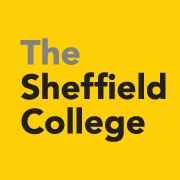 Teaching & Learning Innovator - Job Profile £42,000 - £47,000 per annumLeadership Level 5Reporting to the Assistant Principal, this post will contribute to the College’s common goals which include: -Ensuring a high-quality student experience which leads to outstanding achievement, progression and employability outcomes for all students. Supporting the development, planning, delivery and monitoring of the College’s Curriculum.Liaising with a diverse range of teams working across the College as well as resources within the Faculty.  Development of College policies and procedures to support an outstanding curriculum and student experience and to ensure the college complies with relevant legal duties.Portfolio of Responsibilities:Provide positive leadership and management to ensure an outstanding experience for all students.Lead on Faculty implementation of policies, procedures and systems to support outstanding student outcomes. Implement College strategies and objectives as a member of the Faculty leadership team.Maintain up to date knowledge of developments within own areas of responsibility in order to act and develop best practice.Provide clear management and direction through effective line management of a team with direct people management responsibilities as appropriate.Provide positive leadership & management by creating a dynamic, supportive and innovative environment that encourages commitment to the college and the achievement of high standards and performance.Responsible for the efficient and effective deployment of resources and budget management, as appropriate.Regularly track, analyse and report progress and success. Participate in Faculty strategy development, development of policies and procedures, preparation of papers and contribution to business review and business planning.Work with local stakeholders, employers and agencies to enhance the student experience; maintain effective stakeholder relationships with all partners.Promote new opportunities for the college to support the strategic plan and college brand.Deputise for the Assistant Principal if and when required; represent the college at events as required.Any other duties commensurate with the post. The portfolio of responsibilities will be reviewed so that it evolves as part of the College’s strategic growth and success.Specific Duties:To provide visionary and creative leadership of teaching and learning across all college provision. Contribute and support with the implementation of the College’s teaching, learning and assessment strategy Develop approaches that foster an ethos of continuous improvement to ensure all students experience high quality teaching and learning.To be researched focussed and promote a culture of excellence and innovation in teaching and learning, ensuring staff have access to up-to-date knowledge and thinking in respect of the latest teaching and learning strategies.To develop advanced teaching and learning practitioners ensuring their impact on teaching, learning and assessment and capitalising on ideas and innovation to further enhance teaching, learning and assessment practices.Support and advise on all matters regarding teaching, learning and the student experience to develop and maintain continuous improvement in the quality of teaching and learning.To support the recruitment of new teachers by involvement in recruitment and selection processes, as required.Oversee the development and implementation of relevant policies, procedures and quality initiatives linked to teaching and learning.To integrate and promote the use of digital learning technologies in teaching and learning.Help develop a culture of support and appropriate learning environments that encourage staff and students to experiment with information learning technology and establish new practices.Work with those involved with ILT, e-learning and distance learning to use research-informed decisions on technology enhanced learning to ensure cost-effective deployment of new equipment and/or techniques. Support the development of the College’s continuous professional development programme for teachers.Contribute to the induction processes for newly appointed teaching staff.Undertake research that assists the drive to innovative Teaching & Learning practices.Undertake scholarly activities that achieve effective and continuous professional updating.Corporate responsibilities:As a college leader take collective responsibility with colleagues for delivering strategic objectives and shaping the vision.Ensure the responsibilities of the post are carried out in a way that reflects the standards, vision and values of the collegeSet, monitor and deliver on key performance indicators across the College, aiming to deliver continuous improvement To inspire and motivate staff, developing and managing team members (direct and indirect) effectively and enabling them to give of their bestTo deliver value for money and manage resources effectively and efficiently, ensuring that targets (financial and non-financial) are metPromote the College with employers, sector bodies, schools and the local community, developing effective partnerships with employers, the funding agencies and other representative bodiesTo proactively promote and support the College to fulfil its statutory and corporate responsibilities regarding Safeguarding, EDI, General Data Protection Regulations, Audit and Health and Safety 	Teaching and Learning Innovator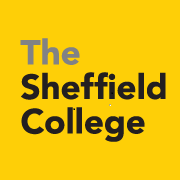 PERSON SPECIFICATIONQualificationDegree Level Qualification or relevant industrial experience or professional qualificationRecognised teaching qualification Numeracy and literacy skills (to level 2 or equivalent)Management qualification (level 3)Knowledge and ExperienceCompetent in Information Communication Technology and Technology Enhanced LearningEvidence of high performance in previous roles/jobs, including teaching, leading to evidenced positive outcomesEvidence of successfully raising standards and performance with a team or cross-college to exceed national benchmarksProven track record for the promotion and monitoring of high quality teaching, learning and assessmentA thorough knowledge and understanding of the OFSTED inspection processHave an ability to create an atmosphere of continuous improvement and to harness the creativity of the talented staff at the CollegeKnowledge and experience of e-learning platforms and use of digitally enabled technology in teaching, learning and assessmentKnowledge and successful experience of leadership and management Knowledge and experience of safeguarding and Equality and Diversity legislation Proven ability to lead a team to bring about improvementsProven ability to bring about departmental change Experience of using IT systems to manage performance and bring about improvementExperience of building successful employer / external relationshipsDemonstrable record of achievement against targets and deadlinesSkills and AbilitiesExcellent Data handling and analysis skills Good IT skills Excellent written and Verbal Communication skills Proven ability to lead and work effectively in cross college teams and establish positive relationships and bring about improvementsOtherBe registered with the relevant professional body applicable to the roleExperience of safeguarding and promoting the welfare of children, young people and vulnerable adultsBe committed to the College’s Policies relating Equality and DiversityDemonstrable record of working flexibly and using own initiative